Offering 11 years of rich & diversified experience; seeking Management position across the industry Professional SummaryPMP certified Project Management professional with over 11 years of experience and expertise in Implementation of complex multi-vendor & multi-technology programs across multiple domains. Manage project risks, issues, project schedule and communication plans.Stakeholder management and provide proposals to steering committee.Worked with project teams to integrate change management activities into the overall project plan. Experienced in delivering projects for BFSI domains. Analyzing actual and budget data against company targets and prior trends.Collection and analysis of data, identification of business issues and opportunities for improvement, creation of as-is and to-be business models, presentation of outcomes, and advice to decision makers.Adept in managing and executing Projects in an Onsite / Offshore Delivery Model; thorough knowledge of complete Project Management Methodologies - Agile (Scrum), Waterfall and Project Management Life Cycle. Managed medium to large projects from initiation to completion involving team size more than 50. Key SkillsCertificationsProject Management Professional (PMP) from PMI,USA , Scrum Fundamentals Certified from VMEdu, USA,Six Sigma Yellow Belt Professional from VMEdu, USA,,Oracle Certified Java Programmer(OCJP) from Oracle,LOMA FLMI Level 1 certification(Insurance Fundamentals)Professional ExperienceProjects Handled to name few:#1:Title:		LBT Website Development Client:		Limra Business Technologies, Dubai, UAEDuration:	Mar 2017 – Dec 2017Role:		Project Manager Planned a comprehensive strategy for achieving successful outcome of the project as per client requirements.Developed schedule for the project, and set time line for each member of the team and delegated specific task to each member of the project.Monitored the cost, calculated the number of resources required and deployed for the project.Developed a good relationship with the respective clients, get inputs from the client and communicated the same to the team members of the project.Arranged all the facilities to the team who are working on the project, provided training, support and extracted the best out of the team.Predicted risk factors and eliminated it for the successful completion of the project.Solved complex issues in the project and finished the project with great quality and on time.Ensuring Proper Change Management process is being followed.End to End management and co-ordination of the project and was responsible for the successful completion of the project.#2:Title:		Development of Taxi Adda websiteClient:		Taxi adda, HyderabadDuration:	Feb 2016 – Dec 2017Role:		Project Manager Planned a comprehensive strategy for achieving successful outcome of the project as per client requirements.Developed schedule for the project, and set time line for each member of the team and delegated specific task to each member of the project.Monitored the cost, calculated the number of resources required and deployed for the project.Developed a good relationship with the respective clients, get inputs from the client and communicated the same to the team members of the project.Arranged all the facilities to the team who are working on the project, provided training, support and extracted the best out of the team.Predicted risk factors and eliminated it for the successful completion of the project.Solved complex issues in the project and finished the project with great quality and on time.Ensuring Proper Change Management process is being followed.End to End management and co-ordination of the project and was responsible for the successful completion of the project.#3:Title:		Customer Contact CenterClient:		Colonial Penn Life, USADomain:	InsuranceDuration:	July’10 -   Jan'16Skills:		JSF, Hibernate, Web services (SOAP)Framework:	Chordaint, SpringsDatabase:	Oracle, Vantage OneTesting Tools:	Junit, Quality CenterRole:		Sr.Developer/ Team Lead / Project CoordinatorProvide a range of Project management and support services, including preparation of reports and briefs, coordinating resources, maintaining project documentation and implementing and monitoring project plans, to ensure project outcomes are achieved on time, on budget, to qualify standards and within agreed scope, in line with established agency project management methodology. Coordinate the development of project briefs and other project documentation in conjunction with project managers. Prepare and maintain project documentation for reporting, monitoring and evaluation purposes to ensure accessibility of quality information and contribute to the achievement of project outcomes Communicate with key stakeholders and coordinate working groups, committees and consultations to facilitate exchange of information and support project completion in line with project plans Source, collate and compile data and information to identify emerging issues and track and report on project progress against established milestones and deliverables. Undertake research and analysis, identifying trends and preparing project briefs, to support informed decision-making and planning.Implemented Agile/scrum methodologies for end to end delivery. Managed projects in Jira and Microsoft project Plan. Understanding project requirements and resource planning. Played a key role in coordination with Business user to assure achievement of agreed business objectives. Handled scrum meetings and preparing the MOM. Accountable for entire day-to-day activities covering wide areas of Stakeholder Management. Prepared all project documents as part of project governance. Prepared and maintaining project schedule. Actively involved in risk/issue management identification and setting up mitigation plans.#4:Title:		WellsuranceClient:		Tata AIG Life Insurance, Mumbai, IndiaDomain:	InsuranceDuration:	Jun’09 – May’10Skills:		Servlets, JSP, XML, JavaScript, AJAX,SQL Server 2005, OpenCMSRole:		Senior Software Engineer -Sr. Java DeveloperInvolved in Requirements gathering.Involved in coding and writing procedures.Involved in coding of defect fixesCode review Performed testing as per unit test casesCoordinate with testing team for clarifications on defects.#5:Title:		Online Electronic Clearing System (ECS)Client:		ICICI Prudential Life Insurance, Mumbai, IndiaDomain:	InsuranceDuration:	Dec’08 - May’09Skills:		Servlets, JSP, XML, JavaScript, XSL-FO, Hibernate, AJAXRole:		Java DeveloperInvolved in client interaction.Involved in requirement analysis.Involved in coding java and jsp.Involved in writing the code for pdf generation.Involved in testingInvolved in preparation of documents.Academia BE from Vasavi College of Engineering (Osmania University) with 72% in 2005.Personal MinutiaeDate of Birth:				08Jun, 1983Linguistic Proficiency:			English,Hindi, Urdu and TeluguJillani, B.E,PMP,SFCC/o-Mobile:-+971502360357Email:- jillani.379176@2freemail.com 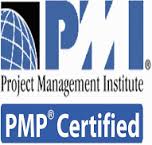 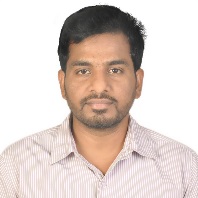 	Management SkillsTechnical SkillsProject Planning &Execution, Stakeholder Management, Budgeting ,IT Project & Service Delivery Management, Quality Assurance,Client Relationship Management, Requirements Management, Analysis & Design , Change Management , Transition Management , Agile Methodologies, Testing, Training & Mentoring Java, J2EE, MVC, Spring, Spring MVC Hibernate, Web Services, SOAP, REST, WS-Security, Oracle, SQL Server, MySQL, Chordiant, WebLogic, Websphere, JBoss, Tomcat, Design Patterns, UML, Ant, Log4J, JUnit, PMD, Findbugs, Git, CVS, Jira, Jenkins, Sonar, Design Patterns, builds, MS Office, MS ProjectCAREER PATHDURATIONIT Project Manager, Cyber Matrix Enterprises Pvt. Ltd., HyderabadFeb 2016 - present Associate, Cognizant Technology Solutions India Private Ltd, HyderabadMar'15 - Jan'16 Senior Software Engineer, CNO IT Services (INDIA) PVT. LTD, Hyderabad(later Acquired by CTS)July’10 - Feb'15Senior Software Engineer ,Idealake Information Technologies ,MumbaiJuly’09-May’10Consultant, Patni Computer System, MumbaiJan’08-May 09             Software Engineer, eQwest Software Solutions, BangaloreJuly’06 – Dec’07